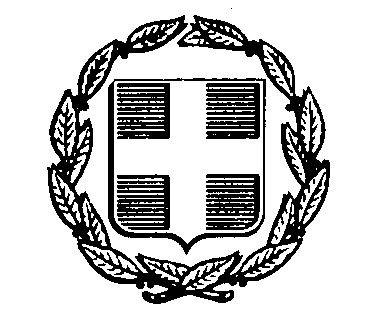 ΕΛΛΗΝΙΚΗ ΔΗΜΟΚΡΑΤΙΑ          ΔΗΜΟΣ ΚΑΤΕΡΙΝΗΣΔ/ΝΣΗ ΠΕΡΙΒΑΛΛΟΝΤΟΣ & ΚΑΘΑΡΙΟΤΗΤΑΣ Τμήμα Συντήρησης & Διαχείρισης ΟχημάτωνΑσφάλιση οχημάτων και μηχανημάτων Δήμου Κατερίνης έτους 2020	ΠΡΟΕΛΕΥΣΗ ΠΙΣΤΩΣΗΣ	:	ΔΗΜΟΤΙΚΟΙ ΠΟΡΟΙ	ΠΡΟΫΠΟΛΟΓΙΣΜΟΣ	:	Κ.Α. 10.6253.001 (4.195,00€)			Κ.Α. 20.6253.003 (10.330,00€)			Κ.Α. 30.6253.002 (11.135,00€)ΚΑΤΕΡΙΝΗ, Φεβρουάριος 2020ΕΛΛΗΝΙΚΗ ΔΗΜΟΚΡΑΤΙΑΝΟΜΟΣ ΠΙΕΡΙΑΣΔΗΜΟΣ ΚΑΤΕΡΙΝΗΣΔ/ΝΣΗ ΠΕΡΙΒΑΛΛΟΝΤΟΣ & ΚΑΘΑΡΙΟΤΗΤΑΣΤΕΧΝΙΚΗ ΠΕΡΙΓΡΑΦΗΜε την παρούσα μελέτη προβλέπεται η ασφάλιση των αυτοκινήτων, δικύκλων, μηχανημάτων έργου και αγροτικών μηχανημάτων του Δήμου Κατερίνης. Η ασφάλιση των ανωτέρω θα γίνει σύμφωνα τις διατάξεις του Ν.4412/2016, όπως και των ισχυουσών διατάξεων της Νομοθεσίας περί ασφαλίσεως αυτών, μετά από μειοδοτικό διαγωνισμό.Η εκτέλεση της υπηρεσίας θα γίνει με μειοδοτικό συνοπτικό διαγωνισμό με κριτήριο κατακύρωσης την πλέον συμφέρουσα από οικονομική άποψη βασιζόμενη μόνο στην τιμή. Η ασφάλιση θα καλύπτει από κινδύνους σωματικών βλαβών και υλικών ζημιών. Ότι δεν αναφέρεται στην παρούσα τεχνική έκθεση και είναι υποχρεωτικό από τον νόμο, θα συμπεριληφθεί στην τελική σύμβαση με τον ανάδοχο.Ο προϋπολογισμός ανέρχεται στο ποσό των 25.660,00€ μαζί με επιβαρύνσεις (Φ.Κ.Ε.-Τ.Ε.Ο  κ.λ.π.) και θα βαρύνει τις σχετικές πιστώσεις του προϋπολογισμού οικονομικού έτους 2020 του Δήμου. Αναλυτικά η δαπάνη επιμερίζεται στους κάτωθι κωδικούς:Κ.Α : 02.10.6253.001    ποσό :	    (   4.195,00 )    Ευρώ δίκυκλων + επιβΚ.Α :  02.20.6253.003    ποσό :	    ( 10.330,00 )      Ευρώ καθαριο + ηλεκ Κ.Α :  02.30.6253.002     ποσό :	    ( 11.135,00 )      Ευρώ τεχ φορτ+πραΗ ασφάλιση θα καλύπτει χρονικό διάστημα ενός (1) έτους και τα ασφαλιστήρια συμβόλαια θα ξεκινούν από την ημερομηνία λήξης των προηγούμενων συμβολαίων, ήτοι από 26.04.2020. Στους ενδιαφερόμενους οικονομικούς φορείς θα χορηγηθεί πίνακας των προς ασφάλιση οχημάτων από την υπηρεσία ο οποίος και θα συμπληρωθεί με τις προσφερόμενες τιμές δαπανών ως και με το συνολικό ποσόν της προσφοράς των. Τυχόν επιπλέον προσφερόμενες παροχές και τιθέμενοι όροι θα αναγραφούν σε ιδιαίτερο τεύχος της προσφοράς. Η πληρωμή του αναδειχθεισόμενου μειοδότη θα γίνεται σύμφωνα με τις ισχύουσες διατάξεις για τους Ο.Τ.Α.ΕΛΛΗΝΙΚΗ ΔΗΜΟΚΡΑΤΙΑΝΟΜΟΣ ΠΙΕΡΙΑΣΔΗΜΟΣ ΚΑΤΕΡΙΝΗΣΔ/ΝΣΗ ΠΕΡΙΒΑΛΛΟΝΤΟΣ & ΚΑΘΑΡΙΟΤΗΤΑΣΠΡΟΫΠΟΛΟΓΙΣΜΟΣ ΔΑΠΑΝΗΣΠαρατίθεται πίνακας των οχημάτων και μηχανημάτων του Δήμου Κατερίνης προς ασφάλιση.Πίνακας 1: Προϋπολογισμός δαπάνης ανά όχημαΠίνακας 2: Προϋπολογισμός δαπάνης ανά Κ.Α.ΕΛΛΗΝΙΚΗ ΔΗΜΟΚΡΑΤΙΑΝΟΜΟΣ ΠΙΕΡΙΑΣΔΗΜΟΣ ΚΑΤΕΡΙΝΗΣΔ/ΝΣΗ ΠΕΡΙΒΑΛΛΟΝΤΟΣ & ΚΑΘΑΡΙΟΤΗΤΑΣΓΕΝΙΚΗ ΣΥΓΓΡΑΦΗ ΥΠΟΧΡΕΩΣΕΩΝΑΡΘΡΟ 1ο: Αντικείμενο του έργουΗ παρούσα συγγραφή υποχρεώσεων αφορά στην ασφάλιση όλων των αυτοκινήτων, δικύκλων, μηχανημάτων έργου και αγροτικών μηχανημάτων του Δήμου Κατερίνης. Η ασφάλιση θα καλύπτει από κινδύνους σωματικών βλαβών και υλικών ζημιών.Ο προϋπολογισμός ανέρχεται στο ποσό των 25.660,00€ ενδεικτικά και θα βαρύνει τις σχετικές πιστώσεις του προϋπολογισμού οικονομικού έτους 2020 του Δήμου. Ο εν λόγω προϋπολογισμός είναι ενδεικτικός διότι α) θα πρέπει να διακόπτεται άμεσα η ασφαλιστική κάλυψη των οχημάτων που αποσύρονται από την κυκλοφορία ή ακινητοποιούνται για μεγάλο χρονικό διάστημα και β) θα πρέπει να ασφαλίζονται άμεσα τα νέα οχήματα του Δήμου που προέρχονται από προμήθεια, δωρεά ή άλλο τρόπο.Η ασφάλιση των κινητών περιουσιακών στοιχείων θα καλύπτει χρονικό διάστημα για ένα (1) έτος  και τα ασφαλιστήρια συμβόλαια θα ξεκινούν από την ημερομηνία λήξεως των προηγούμενων συμβολαίων δηλαδή στις 26.04.2020. Η σύμβαση που θα υπογραφεί θα έχει δυνατότητα παράτασης για τρεις μήνες κατόπιν σχετικής αποφάσεως της αναθέτουσας αρχής.ΑΡΘΡΟ 2ο: Ισχύουσες διατάξειςΗ διενέργεια του διαγωνισμού και η εκτέλεση της σύμβασης διέπονται από τις διατάξεις:του Ν.4412/2016 «Δημόσιες Συμβάσεις Έργων, Προμηθειών και Υπηρεσιών»,του Ν.3463/2006 «Κύρωση του Κώδικα Δήμων και Κοινοτήτων» καιη ασφάλιση των αυτοκινήτων θα καλύπτει τις σωματικές βλάβες και τις υλικές ζημιές που προβλέπονται με τις διατάξεις του Ν.3746/2009 ο οποίος τροποποιεί την ασφαλιστική σύμβαση και αναπροσαρμόζει τα κατώτατα όρια των καλύψεων Αστικής Ευθύνης και Αστικής Ευθύνης Εργαλείων από 1/1/2017. Τα νέα κατώτατα όρια Αστικής Ευθύνης οχημάτων θα είναι για σωματικές βλάβες σε 1.220.000 ευρώ ανά θύμα και για υλικές ζημιές σε 1.220.000 ευρώ ανά ατύχημα. Στα επιμέρους θέματα ασφάλισης έχουν ισχύ και οι διατάξεις του Ν.Δ. 400/70, του Ν. 489/76, του Ν. 2496/97 καθώς και οι διατάξεις της αριθμ. Κ4/585/8-4-1978 Απόφασης του Υπουργείου Εμπορίου, όπου δεν έχει τροποποιηθεί από τους ανωτέρω Νόμους και τους επισυναπτόμενους Γενικούς όρους.ΑΡΘΡΟ 3ο: Συμβατικά στοιχείαΤα συμβατικά τεύχη είναι: η αναλυτική διακήρυξη του διαγωνισμού,η περιληπτική διακήρυξη του διαγωνισμού,το ΤΕΥΔ,το τιμολόγιο προσφοράς του ανάδοχου (οικονομική προσφορά)η τεχνική έκθεση,ο προϋπολογισμός δαπάνης,η Γενική Συγγραφή υποχρεώσεων καιη Ειδική Συγγραφή υποχρεώσεων. ΑΡΘΡΟ 4ο: Τρόπος και χρόνος εκτέλεσης της ασφάλισηςΗ εκτέλεση της υπηρεσίας ασφάλισης θα πραγματοποιηθεί με μειοδοτικό διαγωνισμό, με τους όρους που θα καθορίσει η Οικονομική Επιτροπή κατά τις διατάξεις των σχετικών άρθρων του Ν.4412/2016   Δημόσιες Συμβάσεις Έργων, Προμηθειών και Υπηρεσιών.ΑΡΘΡΟ 5ο: ΣύμβασηΟ ανάδοχος της ασφάλισης μετά την έγκριση του αποτελέσματος σύμφωνα με τον Νόμο υποχρεούνται να προσέλθει σε ορισμένο τόπο και χρόνο εντός δέκα πέντε (15) ημερών για να υπογράψει τη σύμβαση και να καταθέσει τα συμβόλαια ασφάλισης για όλα τα οχήματα.ΑΡΘΡΟ 6ο: Εγγύηση καλής εκτέλεσης της σύμβασηςΩς εγγύηση καλής εκτέλεσης της σύμβασης ορίζεται ποσοστό 5% επί του συμβατικού ποσού (για ποσό άνω των 20.000,00€).ΑΡΘΡΟ 7ο: Ποινικές ρήτρεςΕφόσον υπάρξει αδικαιολόγητη υπέρβαση της συμβατικής εκτέλεσης του έργου μπορεί να επιβληθεί σε βάρος του αναδόχου ποινική ρήτρα σύμφωνα με τις ισχύουσες διατάξεις.ΑΡΘΡΟ 8ο: Κρατήσεις-φόροιΟ ανάδοχος υπόκειται σε όλους τους, βάσει των κειμένων διατάξεων, φόρους, τέλη και κρατήσεις που ισχύουν κατά την ημέρα της διενέργειας του διαγωνισμού, πλην του Φ.Κ.Ε.- Τ.Ε.Ο., κ.λ.π.ΕΛΛΗΝΙΚΗ ΔΗΜΟΚΡΑΤΙΑΝΟΜΟΣ ΠΙΕΡΙΑΣΔΗΜΟΣ ΚΑΤΕΡΙΝΗΣΔ/ΝΣΗ ΠΕΡΙΒΑΛΛΟΝΤΟΣ & ΚΑΘΑΡΙΟΤΗΤΑΣΕΙΔΙΚΗ ΣΥΓΓΡΑΦΗ ΥΠΟΧΡΕΩΣΕΩΝΑΡΘΡΟ 1ο: Αντικείμενο του έργουΗ παρούσα συγγραφή υποχρεώσεων αφορά στην ασφάλιση όλων των αυτοκινήτων, δικύκλων, μηχανημάτων έργου και αγροτικών μηχανημάτων του Δήμου Κατερίνης.ΑΡΘΡΟ 2ο: Ισχύουσες διατάξεις Η διενέργεια του διαγωνισμού και η εκτέλεση της σύμβασης διέπονται από τις διατάξεις του:α) Ν.4412/2016 «Δημόσιες Συμβάσεις Έργων, Προμηθειών και Υπηρεσιών» και β) Ν.3463/2006 «Κύρωση του Κώδικα Δήμων και Κοινοτήτων».ΑΡΘΡΟ 3ο: Προδιαγραφές ασφάλισης αυτοκινήτωνΗ ασφάλιση των αυτοκινήτων θα καλύπτει τις σωματικές βλάβες και τις υλικές ζημιές που προβλέπονται με τις διατάξεις του Ν.3746/2009 ο οποίος τροποποιεί την ασφαλιστική σύμβαση και αναπροσαρμόζει τα κατώτατα όρια των καλύψεων Αστικής Ευθύνης και Αστικής Ευθύνης Εργαλείων από 1/1/2017. Τα νέα κατώτατα όρια Αστικής Ευθύνης οχημάτων θα είναι για σωματικές βλάβες σε 1.220.000 ευρώ ανά θύμα και για υλικές ζημιές σε 1.220.000 ευρώ ανά ατύχημα. Στα επιμέρους θέματα ασφάλισης έχουν ισχύ και οι διατάξεις του Ν.Δ. 400/70, του Ν.489/76, του Ν.2496/97 καθώς και οι διατάξεις της αριθμ. Κ4/585/8-4-1978 Απόφασης του Υπουργείου Εμπορίου, όπου δεν έχει τροποποιηθεί από τους ανωτέρω Νόμους και τους επισυναπτόμενους Γενικούς όρους.ΑΡΘΡΟ 4ο: Ασφαλιστικές καλύψεις1. Όλα τα αυτοκίνητα, δίκυκλα, μηχανήματα έργων και αγροτικών μηχανημάτων, θα ασφαλιστούν για τις παρακάτω περιπτώσεις ατυχήματος.α) Για σωματικές βλάβες  τρίτων κατ’ άτομο	1.220.000,00€β) Για υλικές ζημιές τρίτων ανά γεγονός	1.220.000,00€γ) Υλικές ζημίες από ανασφάλιστο όχημα	30.000,00€2. Τα μηχανήματα έργου και τα αγροτικά μηχανήματα καθώς και τα γερανοφόρα οχήματα με επιπλέον της υποχρεωτικής, με γενική αστική ευθύνη κατά τη χρήση τους σαν εργαλεία με τα παρακάτω:i) Υλικές ζημιές ανά ατύχημα	200.000,00€ii) Σωματικές βλάβες ανά θύμα	200.000,00€3.  Η κατηγορία ασφάλισης των αυτ/των θα είναι σύμφωνα με τον πίνακα ο οποίος ορίζει τις κατηγορίες και ο οποίος επισυνάπτεται στην Ε.Σ.Υ. και αποτελεί αναπόσπαστο στοιχείο της μελέτης.4. Σε περίπτωση αγοράς ή απόκτησης, με κάθε τρόπο, νέου οχήματος – δικύκλου – αυτοκινήτου - μηχανήματος κ.λ.π., η ανάδοχος ασφαλιστική εταιρεία υποχρεούνται να ασφαλίζει και αυτά κατόπιν εγγράφου ενημέρωσης της υπηρεσίας. Για την κάλυψη της δαπάνης ασφάλισης των πρόσθετων οχημάτων, στην απόφαση κατακύρωσης του διαγωνισμού (παρ.1, α.105, Ν.4412/16), κατόπιν εισήγησης του αρμόδιου γνωμοδοτικού οργάνου, θα συμπεριληφθεί πρόσθετη δαπάνη η οποία θα ανέρχεται σε ποσοστό μέχρι 30% της προσφερόμενης δαπάνης, η συνολική αξία δε της σύμβασης δε θα ξεπερνά την προϋπολογισθείσα αξία, ήτοι 25.660,00€.5. Σε περίπτωση τροχαίου συμβάντος οχήματος του Δήμου με όχημα που το ασφαλιστήριο συμβόλαιο ανήκει στην ίδια εταιρεία να μην υπάρχει καθυστέρηση στην καταβολή της αποζημίωσης.6. Σε περίπτωση που γίνει άρση από την κυκλοφορία αριθμού οχημάτων που συμπεριλαμβάνονται στον πίνακα των προς ασφάλιση οχημάτων πριν την έκδοση των ασφαλιστήριων συμβολαίων μετά από αίτημα του Δήμου να εξαιρούνται από το συνολικό ποσό και ας συμπεριλαμβάνονται στην σύμβαση και να μην εκδίδονται ασφαλιστήρια συμβόλαια.ΕΛΛΗΝΙΚΗ ΔΗΜΟΚΡΑΤΙΑΝΟΜΟΣ ΠΙΕΡΙΑΣΔΗΜΟΣ ΚΑΤΕΡΙΝΗΣΔ/ΝΣΗ ΠΕΡΙΒΑΛΛΟΝΤΟΣ & ΚΑΘΑΡΙΟΤΗΤΑΣΕΝΤΥΠΟ ΟΙΚΟΝΟΜΙΚΗΣ ΠΡΟΣΦΟΡΑΣΑσφάλιση οχημάτων και μηχανημάτων Δήμου Κατερίνης έτους 2020Κατερίνη, 05.02.2020Κατερίνη, 05.02.2020Κατερίνη, 05.02.2020ΘεωρήθηκεΟ συντάκτηςΜπατσαράς ΒασίλειοςΠΕ Πολιτικός ΜηχανικόςΗ Προϊσταμένη Δ/νσηςΑσλανίδου ΣοφίαΠΕ Διοικητικού Οικονομικούα/αΑρ.Κυκλ.Φορ/σιμη
ισχύς (hp)Πραγματική
ισχύς(hp)ΕίδοςΠρόσθετη
ασφάλισηΔαπάνηΚ.Α.
ασφάλισηςΑ. ΟχήματαΑ. Οχήματα1ΚΗΗ530217Φορτηγό ανοικτό μη ανατρεπόμενο240,0030.6253.0022ΚΗΗ530517Φορτηγό ανοικτό μη ανατρεπόμενο240,0030.6253.0023ΚΗΗ53147Επιβατικό240,0010.6253.0014ΚΗΗ53157Επιβατικό240,0010.6253.0015ΚΗΗ531866Απορριμματοφόρο310,0020.6253.0036ΚΗΗ531990Απορριμματοφόρο310,0020.6253.0037ΚΗΗ532036Απορριμματοφόρο310,0020.6253.0038ΚΗΗ532177Φορτηγό ανοικτό ανατρεπόμενο310,0030.6253.0029ΚΗΗ532229Απορριμματοφόρο310,0020.6253.00310ΚΗΗ532438Απορριμματοφόρο310,0020.6253.00311ΚΗΗ532537Απορριμματοφόρο310,0020.6253.00312ΚΗΗ532637Απορριμματοφόρο310,0020.6253.00313ΚΗΗ532777Φορτηγό ανοικτό ανατρεπόμενο310,0030.6253.00214ΚΗΗ53389Επιβατικό240,0010.6253.00115ΚΗΗ53399Επιβατικό240,0010.6253.00116ΚΗΗ534617Φορτηγό ανοικτό μη ανατρεπόμενο240,0030.6253.00217ΚΗΗ534717Φορτηγό ανοικτό μη ανατρεπόμενο240,0030.6253.00218ΚΗΗ534817Φορτηγό ανοικτό μη ανατρεπόμενο240,0030.6253.00219ΚΗΗ799535Απορριμματοφόρο / γερανοφόροΕργαλείο310,0020.6253.00320ΚΗΗ799910Επιβατικό260,0010.6253.00121ΚΗΗ800010Επιβατικό260,0010.6253.00122ΚΗΗ800110Επιβατικό260,0010.6253.00123ΚΗΙ42368Φορτηγό κλειστό μη ανατρεπόμενο240,0030.6253.00224ΚΗΙ82529Απορριμματοφόρο240,0020.6253.00325ΚΗΙ82539Απορριμματοφόρο240,0020.6253.00326ΚΗΙ825516Επιβατικό300,0030.6253.00227ΚΗΙ826035Φορτηγό ανοικτό ανατρεπόμενο310,0030.6253.00228ΚΗΙ826177Φορτηγό ανοικτό ανατρεπόμενο310,0030.6253.00229ΚΗΙ826277Φορτηγό ανοικτό ανατρεπόμενο310,0030.6253.00230ΚΗΙ826317Φορτηγό ανοικτό μη ανατρεπόμενο240,0030.6253.00231ΚΗΙ826966Απορριμματοφόρο310,0020.6253.00332ΚΗΙ827088Απορριμματοφόρο310,0020.6253.00333ΚΗΙ827214Επιβατικό300,0010.6253.00134ΚΗΙ827457Απορριμματοφόρο310,0020.6253.00335ΚΗΙ827838Απορριμματοφόρο310,0020.6253.00336ΚΗΙ827917Φορτηγό ανοικτό μη ανατρεπόμενο240,0030.6253.00237ΚΗΙ828238Απορριμματοφόρο310,0020.6253.00338ΚΗΙ828314Επιβατικό300,0010.6253.00139ΚΗΙ828914Επιβατικό300,0030.6253.00240ΚΗΙ829310Φορτηγό κλειστό μη ανατρεπόμενο170,0030.6253.00241ΚΗΙ829577Φορτηγό ανοικτό ανατρεπόμενο310,0030.6253.00242ΚΗΙ829720Φορτηγό ανοικτό ανατρεπόμενο240,0030.6253.00243ΚΗΙ829814Φορτηγό κλειστό μη ανατρεπόμενο240,0030.6253.00244ΚΗΥ282266Απορριμματοφόρο310,0020.6253.00345ΚΗΥ282333Βυτιοφόρο / καδοπλυντήριο310,0020.6253.00346ΚΗΥ287124Φορτηγό ανοικτό ανατρεπόμενο240,0030.6253.00247ΚΗΥ287288Απορριμματοφόρο310,0020.6253.00348ΚΗΥ287388Απορριμματοφόρο / γερανοφόροΕργαλείο310,0020.6253.00349ΚΗΥ287736Φορτηγό ανοικτό ανατρεπόμενο240,0030.6253.00250ΚΗΥ288113Φορτηγό ανοικτό μη ανατρεπόμενο240,0030.6253.00251ΚΗΥ288217Φορτηγό κλειστό μη ανατρεπόμενο240,0030.6253.00252ΚΗΥ288313Φορτηγό ανοικτό μη ανατρεπόμενο240,0030.6253.00253ΚΗΥ288524Φορτηγό ανοικτό ανατρεπόμενο240,0030.6253.00254ΚΗΥ700936Βυτιοφόρο310,0020.6253.00355ΚΗΥ701211Φορτηγό κλειστό μη ανατρεπόμενο240,0030.6253.00256ΚΗΥ701311Φορτηγό κλειστό μη ανατρεπόμενο240,0030.6253.00257ΚΗΥ701411Φορτηγό κλειστό μη ανατρεπόμενο240,0030.6253.00258ΚΗΥ702917Φορτηγό ανοικτό μη ανατρεπόμενο240,0030.6253.00259ΚΗΥ703217Φορτηγό ανοικτό μη ανατρεπόμενο240,0030.6253.00260ΚΗΥ703438Απορριμματοφόρο310,0020.6253.00361ΚΗΥ703657Φορτηγό ανοικτό ανατρεπόμενο310,0030.6253.00262ΚΗΥ705238Απορριμματοφόρο310,0020.6253.00363ΚΗΥ705338Απορριμματοφόρο310,0020.6253.00364ΚΗΥ705836Απορριμματοφόρο310,0020.6253.00365ΚΗΥ705910Επιβατικό240,0020.6253.00366ΚΗΥ706014Επιβατικό300,0030.6253.00267ΚΗΥ706417Φορτηγό ανοικτό μη ανατρεπόμενο240,0030.6253.00268ΚΗΥ707311Επιβατικό260,0010.6253.00169ΚΗΥ707411Επιβατικό260,0010.6253.00170ΚΗΥ707611Επιβατικό260,0010.6253.00171ΚΗΥ708111Επιβατικό260,0010.6253.00172ΚΗΥ708767Απορριμματοφόρο310,0020.6253.00373ΚΗΥ708867Απορριμματοφόρο310,0020.6253.00374ΚΗΥ708967Απορριμματοφόρο310,0020.6253.00375ΚΗΥ709067Απορριμματοφόρο310,0020.6253.00376ΚΗΥ709816Φορτηγό κλειστό μη ανατρεπόμενο240,0030.6253.00277ΚΗΥ709920Φορτηγό κλειστό μη ανατρεπόμενο240,0030.6253.00278ΚΗΥ710017Φορτηγό ανοικτό ανατρεπόμενο240,0030.6253.00279ΚΝΟ09704Δίκυκλο125,0010.6253.00180ΚΝΟ09714Δίκυκλο125,0010.6253.00181ΚΝΟ09724Δίκυκλο125,0010.6253.00182ΚΝΡ02673Δίκυκλο110,0010.6253.00183ΚΝΡ02683Δίκυκλο110,0010.6253.00184ΚΝΡ02692Δίκυκλο110,0010.6253.00185ΟΑΒ856Μοτοποδήλατο110,0010.6253.001Β. Αγροτικά μηχανήματαΒ. Αγροτικά μηχανήματαΒ. Αγροτικά μηχανήματα86ΑΜ5790868,00Γεωργικός ελκυστήραςΕργαλείο95,0030.6253.00287ΑΜ5810150,00Γεωργικός ελκυστήραςΕργαλείο95,0030.6253.00288ΑΜ58626162,20Γεωργικός ελκυστήραςΕργαλείο95,0030.6253.002Γ. Μηχανήματα έργουΓ. Μηχανήματα έργουΓ. Μηχανήματα έργου89ΜΕ033339180,00Διαμορφωτής γαιώνΕργαλείο135,0030.6253.00290ΜΕ033351150,00ΦορτωτήςΕργαλείο135,0030.6253.00291ΜΕ04905957,00ΦορτωτήςΕργαλείο130,0030.6253.00292ΜΕ049060134,00ΣάρωθροΕργαλείο200,0020.6253.00393ΜΕ049079140,00Διαμορφωτής γαιώνΕργαλείο135,0030.6253.00294ΜΕ04908460,00ΠερονοφόροΕργαλείο135,0030.6253.00295ΜΕ04908597,00Εκσκαφέας / ΦορτωτήςΕργαλείο135,0030.6253.00296ΜΕ04909176,00ΟδοστρωτήραςΕργαλείο135,0030.6253.00297ΜΕ07133942,00ΣάρωθροΕργαλείο135,0020.6253.00398ΜΕ076446135,00Διαμορφωτής γαιώνΕργαλείο135,0030.6253.00299ΜΕ07644993,00Εκσκαφέας / ΦορτωτήςΕργαλείο135,0030.6253.002100ΜΕ090853201,00Φορτηγό / καδοπλυντήριοΕργαλείο185,0020.6253.003101ΜΕ09577342,00ΣάρωθροΕργαλείο135,0020.6253.003102ΜΕ101170122,00Φορτηγό / καλαθοφόροΕργαλείο155,0020.6253.003103ΜΕ10173774,00ΣάρωθροΕργαλείο135,0020.6253.003104ΜΕ10175925,00ΣάρωθροΕργαλείο135,0020.6253.003105ΜΕ10635923,00ΦορτωτήςΕργαλείο130,0030.6253.002106ΜΕ106370101,00Εκσκαφέας / ΦορτωτήςΕργαλείο135,0030.6253.002107ΜΕ115047101,00Εκσκαφέας / ΦορτωτήςΕργαλείο135,0030.6253.002108ΜΕ11818274,00ΣάρωθροΕργαλείο135,0020.6253.003109ΜΕ119526170,00ΣάρωθροΕργαλείο200,0020.6253.003110ΜΕ13127425,00ΣάρωθροΕργαλείο135,0020.6253.00325.660,00α/αΚ.Α.ΠεριγραφήΔαπάνη102.10.6253.001Ασφάλιστρα αυτ/των του Δήμου4.195,00202.20.6253.003Ασφάλιστρα αυτ/των και μηχ/των Υπηρεσίας καθαριότητας Δήμου10.330,00302.30.6253.002Ασφάλιστρα αυτ/των -μηχ/των γραφείου κίνησης Δήμου Κατερίνης11.135,00Σύνολα25.660,00Κατερίνη, 05.02.2020Κατερίνη, 05.02.2020Κατερίνη, 05.02.2020ΘεωρήθηκεΟ συντάκτηςΜπατσαράς ΒασίλειοςΠΕ Πολιτικός ΜηχανικόςΗ Προϊσταμένη Δ/νσηςΑσλανίδου ΣοφίαΠΕ Διοικητικού ΟικονομικούΚατερίνη, 05.02.2020Κατερίνη, 05.02.2020Κατερίνη, 05.02.2020ΘεωρήθηκεΟ συντάκτηςΜπατσαράς ΒασίλειοςΠΕ Πολιτικός ΜηχανικόςΗ Προϊσταμένη Δ/νσηςΑσλανίδου ΣοφίαΠΕ Διοικητικού ΟικονομικούΚατερίνη, 05.02.2020Κατερίνη, 05.02.2020Κατερίνη, 05.02.2020ΘεωρήθηκεΟ συντάκτηςΜπατσαράς ΒασίλειοςΠΕ Πολιτικός ΜηχανικόςΗ Προϊσταμένη Δ/νσηςΑσλανίδου ΣοφίαΠΕ Διοικητικού Οικονομικούα/αΑρ.Κυκλ.Φορ/σιμη
ισχύς (hp)Πραγματική
ισχύς(hp)ΕίδοςΠρόσθετη
ασφάλισηΠροσφερόμενηδαπάνηΑ. ΟχήματαΑ. Οχήματα1ΚΗΗ530217Φορτηγό ανοικτό μη ανατρεπόμενο2ΚΗΗ530517Φορτηγό ανοικτό μη ανατρεπόμενο3ΚΗΗ53147Επιβατικό4ΚΗΗ53157Επιβατικό5ΚΗΗ531866Απορριμματοφόρο6ΚΗΗ531990Απορριμματοφόρο7ΚΗΗ532036Απορριμματοφόρο8ΚΗΗ532177Φορτηγό ανοικτό ανατρεπόμενο9ΚΗΗ532229Απορριμματοφόρο10ΚΗΗ532438Απορριμματοφόρο11ΚΗΗ532537Απορριμματοφόρο12ΚΗΗ532637Απορριμματοφόρο13ΚΗΗ532777Φορτηγό ανοικτό ανατρεπόμενο14ΚΗΗ53389Επιβατικό15ΚΗΗ53399Επιβατικό16ΚΗΗ534617Φορτηγό ανοικτό μη ανατρεπόμενο17ΚΗΗ534717Φορτηγό ανοικτό μη ανατρεπόμενο18ΚΗΗ534817Φορτηγό ανοικτό μη ανατρεπόμενο19ΚΗΗ799535Απορριμματοφόρο / γερανοφόροΕργαλείο20ΚΗΗ799910Επιβατικό21ΚΗΗ800010Επιβατικό22ΚΗΗ800110Επιβατικό23ΚΗΙ42368Φορτηγό κλειστό μη ανατρεπόμενο24ΚΗΙ82529Απορριμματοφόρο25ΚΗΙ82539Απορριμματοφόρο26ΚΗΙ825516Επιβατικό27ΚΗΙ826035Φορτηγό ανοικτό ανατρεπόμενο28ΚΗΙ826177Φορτηγό ανοικτό ανατρεπόμενο29ΚΗΙ826277Φορτηγό ανοικτό ανατρεπόμενο30ΚΗΙ826317Φορτηγό ανοικτό μη ανατρεπόμενο31ΚΗΙ826966Απορριμματοφόρο32ΚΗΙ827088Απορριμματοφόρο33ΚΗΙ827214Επιβατικό34ΚΗΙ827457Απορριμματοφόρο35ΚΗΙ827838Απορριμματοφόρο36ΚΗΙ827917Φορτηγό ανοικτό μη ανατρεπόμενο37ΚΗΙ828238Απορριμματοφόρο38ΚΗΙ828314Επιβατικό39ΚΗΙ828914Επιβατικό40ΚΗΙ829310Φορτηγό κλειστό μη ανατρεπόμενο41ΚΗΙ829577Φορτηγό ανοικτό ανατρεπόμενο42ΚΗΙ829720Φορτηγό ανοικτό ανατρεπόμενο43ΚΗΙ829814Φορτηγό κλειστό μη ανατρεπόμενο44ΚΗΥ282266Απορριμματοφόρο45ΚΗΥ282333Βυτιοφόρο / καδοπλυντήριο46ΚΗΥ287124Φορτηγό ανοικτό ανατρεπόμενο47ΚΗΥ287288Απορριμματοφόρο48ΚΗΥ287388Απορριμματοφόρο / γερανοφόροΕργαλείο49ΚΗΥ287736Φορτηγό ανοικτό ανατρεπόμενο50ΚΗΥ288113Φορτηγό ανοικτό μη ανατρεπόμενο51ΚΗΥ288217Φορτηγό κλειστό μη ανατρεπόμενο52ΚΗΥ288313Φορτηγό ανοικτό μη ανατρεπόμενο53ΚΗΥ288524Φορτηγό ανοικτό ανατρεπόμενο54ΚΗΥ700936Βυτιοφόρο55ΚΗΥ701211Φορτηγό κλειστό μη ανατρεπόμενο56ΚΗΥ701311Φορτηγό κλειστό μη ανατρεπόμενο57ΚΗΥ701411Φορτηγό κλειστό μη ανατρεπόμενο58ΚΗΥ702917Φορτηγό ανοικτό μη ανατρεπόμενο59ΚΗΥ703217Φορτηγό ανοικτό μη ανατρεπόμενο60ΚΗΥ703438Απορριμματοφόρο61ΚΗΥ703657Φορτηγό ανοικτό ανατρεπόμενο62ΚΗΥ705238Απορριμματοφόρο63ΚΗΥ705338Απορριμματοφόρο64ΚΗΥ705836Απορριμματοφόρο65ΚΗΥ705910Επιβατικό66ΚΗΥ706014Επιβατικό67ΚΗΥ706417Φορτηγό ανοικτό μη ανατρεπόμενο68ΚΗΥ707311Επιβατικό69ΚΗΥ707411Επιβατικό70ΚΗΥ707611Επιβατικό71ΚΗΥ708111Επιβατικό72ΚΗΥ708767Απορριμματοφόρο73ΚΗΥ708867Απορριμματοφόρο74ΚΗΥ708967Απορριμματοφόρο75ΚΗΥ709067Απορριμματοφόρο76ΚΗΥ709816Φορτηγό κλειστό μη ανατρεπόμενο77ΚΗΥ709920Φορτηγό κλειστό μη ανατρεπόμενο78ΚΗΥ710017Φορτηγό ανοικτό ανατρεπόμενο79ΚΝΟ09704Δίκυκλο80ΚΝΟ09714Δίκυκλο81ΚΝΟ09724Δίκυκλο82ΚΝΡ02673Δίκυκλο83ΚΝΡ02683Δίκυκλο84ΚΝΡ02692Δίκυκλο85ΟΑΒ856ΜοτοποδήλατοΒ. Αγροτικά μηχανήματαΒ. Αγροτικά μηχανήματαΒ. Αγροτικά μηχανήματα86ΑΜ5790868,00Γεωργικός ελκυστήραςΕργαλείο87ΑΜ5810150,00Γεωργικός ελκυστήραςΕργαλείο88ΑΜ58626162,20Γεωργικός ελκυστήραςΕργαλείοΓ. Μηχανήματα έργουΓ. Μηχανήματα έργουΓ. Μηχανήματα έργου89ΜΕ033339180,00Διαμορφωτής γαιώνΕργαλείο90ΜΕ033351150,00ΦορτωτήςΕργαλείο91ΜΕ04905957,00ΦορτωτήςΕργαλείο92ΜΕ049060134,00ΣάρωθροΕργαλείο93ΜΕ049079140,00Διαμορφωτής γαιώνΕργαλείο94ΜΕ04908460,00ΠερονοφόροΕργαλείο95ΜΕ04908597,00Εκσκαφέας / ΦορτωτήςΕργαλείο96ΜΕ04909176,00ΟδοστρωτήραςΕργαλείο97ΜΕ07133942,00ΣάρωθροΕργαλείο98ΜΕ076446135,00Διαμορφωτής γαιώνΕργαλείο99ΜΕ07644993,00Εκσκαφέας / ΦορτωτήςΕργαλείο100ΜΕ090853201,00Φορτηγό / καδοπλυντήριοΕργαλείο101ΜΕ09577342,00ΣάρωθροΕργαλείο102ΜΕ101170122,00Φορτηγό / καλαθοφόροΕργαλείο103ΜΕ10173774,00ΣάρωθροΕργαλείο104ΜΕ10175925,00ΣάρωθροΕργαλείο105ΜΕ10635923,00ΦορτωτήςΕργαλείο106ΜΕ106370101,00Εκσκαφέας / ΦορτωτήςΕργαλείο107ΜΕ115047101,00Εκσκαφέας / ΦορτωτήςΕργαλείο108ΜΕ11818274,00ΣάρωθροΕργαλείο109ΜΕ119526170,00ΣάρωθροΕργαλείο110ΜΕ13127425,00ΣάρωθροΕργαλείοΣύνολο